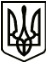 МЕНСЬКА МІСЬКА РАДАРОЗПОРЯДЖЕННЯВід 15 березня 2022 року	м.Мена	№ 82  Про встановлення комендантської години на території населених пунктів Менської міської територіальної громадиЗ метою дотримання безпеки на території населених пунктів Менської міської територіальної громади в умовах воєнного стану, враховуючи пп.5 п.1 ст. 8  Закону України «Про правовий режим воєнного стану», керуючись ст.42 Закону України «Про місцеве самоврядування в Україні»Запровадити на території населених пунктів Менської міської територіальної громадиз 16 березня 2022 року комендантську годину з 19:00 вечора до 05:00 ранку.Заборонити пересування людей під час комендантської години по вулицях та в інших громадських місцях, крім громадян, які забезпечують роботу об’єктів критичної інфраструктури, за наявності в них документу, що посвідчує особу та тимчасової перепустки.Контроль за виконанням рішення покласти на першого заступника міського голови О.Л.Неберу.Міський голова	Геннадій ПРИМАКОВ